Муниципальное дошкольное образовательное учреждение«Детский сад № 182» г. Ярославля.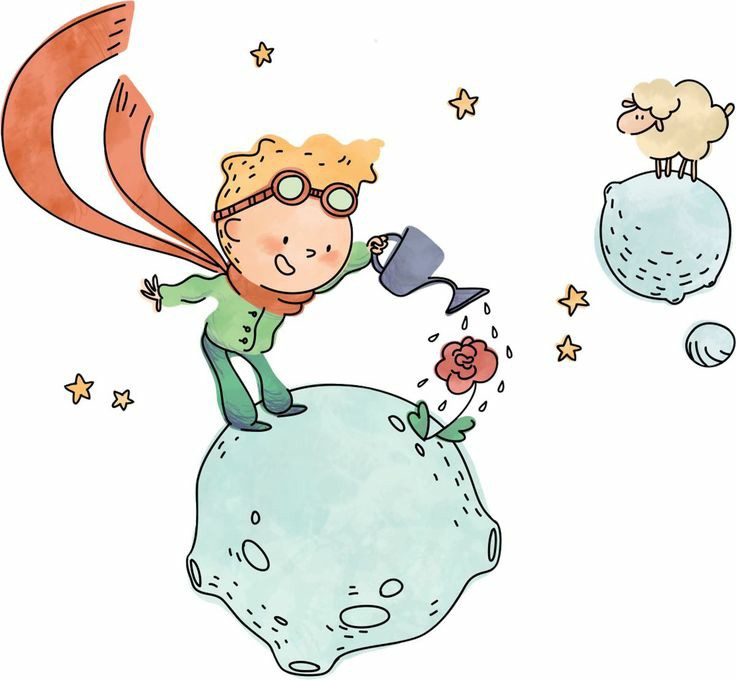 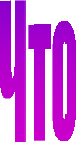 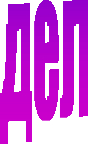 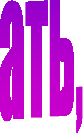 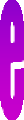 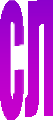 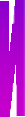 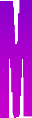 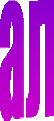 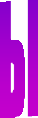 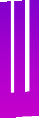 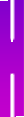 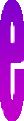 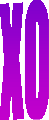 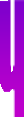 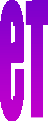 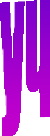 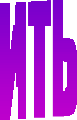 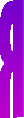 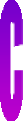 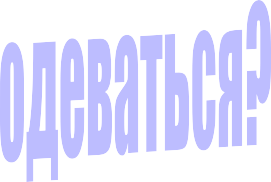 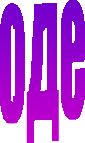 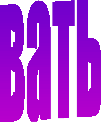 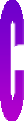 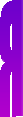 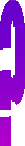 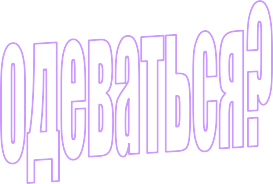 Выпуск № 1, 2023 год                          Январь, февраль, март 2023годаКак научить ребенка одеваться самостоятельно…	2Что делать, если малыш не хочет одеваться?.	3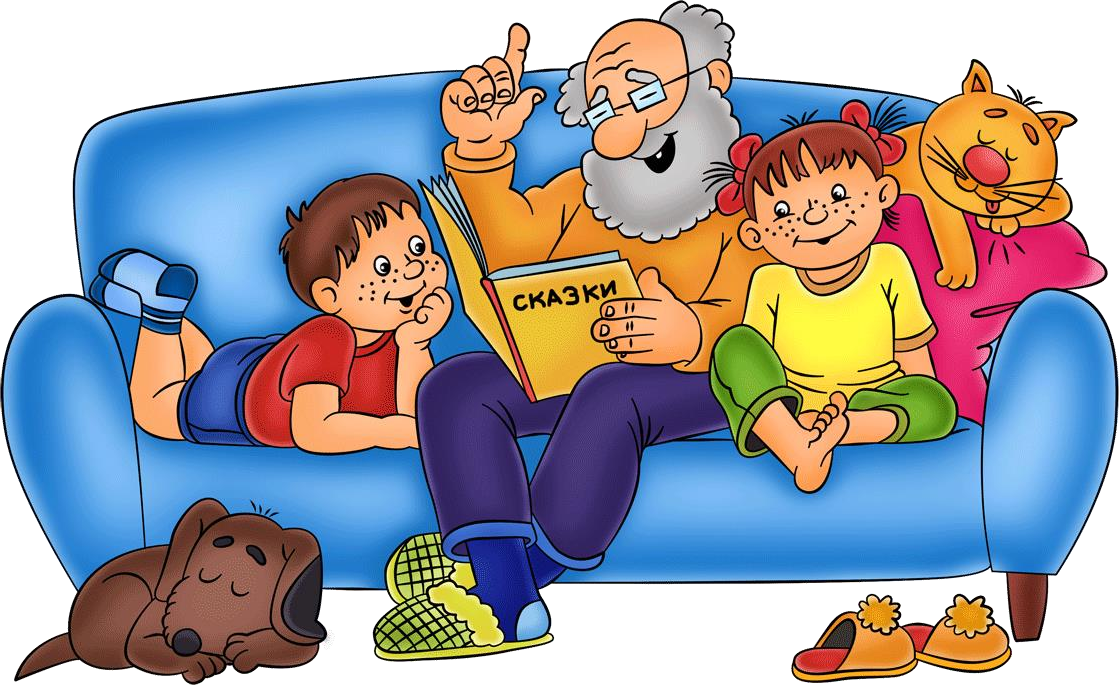 Основные тезисы:Сложите домашнюю одежду в доступное ребенку место. Сначала малыш просто будет вытаскивать ее, заворачиваться, прятаться в куче вещей. Но примерно к полутора годам он, по примеру родителей, начнет надевать на себя шапки, носки. А потом и другую одежду.Если ребенок пытается что-то надеть сам (даже не очень удачно) боритесь с собственной нетерпеливостью. Не помогайте ему, пока он сам не попросит.Часто первыми вещами, которые надевает на себя малыш, оказываются папина футболка или мамины носки. Эти вещи надевать, во-первых, проще, во-вторых, интересней. А в-третьих, в них ребенок удовлетворяет свою потребность быть похожим на родителей. Поэтому не запрещайте такие эксперименты, наверняка у вас есть одежда, которую можно пожертвовать для игр.Покупайте ребенку удобные вещи – обувь на липучке, кофты с широким воротом и без застежек, свободные носочки и трусики.Придумайте хитрые способы и игры для одевания, заинтересуйте ими ребенка. Вот интересный способ надевания куртки.В книге Билла Адлера “Перехитрим малыша” я нашла совет, позволивший моему трехлетнему сыну за несколько минут научиться надевать куртки, кофты, рубашки.Положите детскую куртку на плоскую поверхность (диван, табурет, пол), расправьте рукава; расстегнутая молния должна быть сверху. Поставьте ребенка лицом к воротнику или капюшону куртки. Одежда лежит как бы «вверх ногами по отношению к ребенку.Попросите малыша, чтобы он наклонился к куртке и продел руки в рукава. Пока ребенок находится в такой позе, возьмитесь за нижний край куртки и быстро перекиньте ее через голову малыша. Такая помощь нужна только в начале, потом ребенок будет сам “нырять” под край куртки одновременно натягивая рукава.Если ребенок оделся сам, не критикуйте его и, по возможности, не переодевайте (даже если все вещи надеты задом наперед и наизнанку). Наоборот, обязательно похвалите малыша. А ребенку постарше ставьте метки на одежду и обувь, чтобы ошибок было меньше.Начинайте игры и упражнения с одеванием до двух лет, чтобы использовать период “Я сам”.Не забывайте о том, что игра, интеллектуальное развитие и усвоение новых навыков - неразрывно связанные процессы. Позаботьтесь о том, чтобы у малыша были подходящие игрушки, которые помогут ему быстрее освоить искусство одевания. Прежде всего, это, конечно, куклы с их кукольными одежками. Кроме того, очень полезны разного рода развивающие пособия-игры-шнуровки и всё что можно застёгивать и расстёгивать (тканевые панно, тряпичные книжки, мягкие игрушки с карманами и клапанами, на которые нашиты пуговицы, молнии,   липучки,   завязки).   Но если ребенок не хочет заниматься с такой игрушкой – не переживайте. Просто развивайте его мелкую моторику другими способами. И придет время, когда ребенок, без всяких тренировок научиться застегивать пуговицы и соединять половинки молнии.Когда вы сами одеваете ребенка, постарайтесь привлечь его внимание к процессу. Проговаривайте все свои действия, просите подержать какую-то вещь или самостоятельно выполнить простое действие.Даже если вам кажется, что ребенок уже умеет одеваться сам, не лишайте его поддержки и внимания. Подсказывайте, что за чем надевать (для многих детей это трудная задача), раскладывайте одежду по порядку. Можно одеваться одновременно с ребенком, предлагая ему соревнования.Планируйте своё время таким образом, чтобы Вы могли чувствовать себя спокойно, осваивая с малышом сложную науку одевания. Лучше встать с утра на полчаса раньше, чем лишить ребёнка возможности вовремя овладеть новыми навыками.Предлагайте ему самому снимать ту одежду, которую действительно легко снять.Можно повесить в детской плакат с изображением разных предметов гардероба в той последовательности, в которой их нужно надевать. Очень хорошо, если этот плакат Вы изготовите вместе с малышом: найдёте в журналах подходящие картинки (заодно это будет хорошей тренировкой памяти и внимания для малыша - ведь столько новых названий предстоит запомнить), вырежьте и наклейте их на лист ватмана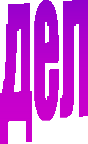 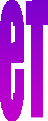 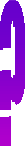 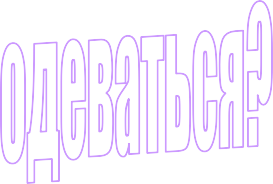 К 3-м годам ребенок перерастает стремление одеваться самостоятельно. Придется запастись терпением и отводить на сборы больше времени.Ему хочется пойти гулять или в гости? Конечно, но если сам оденется. Но не надо сразу ставить ультиматум. Поначалу довольствуйся малыми победами: пусть сам наденет носки, трусы или даже только шапку. Ненавязчивоувеличивай процент его самостоятельных действий.Предоставь право выбора одежды. Но предлагай не более двух предметов каждого вида, так ребенку легче определиться.Преврати одевание в игру: пусть шапка будет короной, валенки – сапогами- скороходами, собачка молнии – кабиной лифта. Самое время проявитьфантазию по максимуму!Не настаивай на самостоятельном одевании, когда ребенок не выспался, устал или болен. Услышав: «Я сам!» не гаси инициативу, помогай, только когда тебя об этом просят. Хвали за успехи и все у вас получится.Учим надевать колготки и носкиБольше всего времени малыши тратят на надевание колготок и плотных леггинсов. Чтобы облегчить задачу, предварительно растягивайте свежевыстиранные колготки руками. Но главное, научите ребенка не сразу просовывать в них ногу, а собирать колготки «гармошкой». Терпеливо помогайте малышу с натягиванием, но просите его самостоятельно делать гармошку и просовывать   в носок   пальцы   ноги. Со временем усложняйте процесс, предлагая найти пятку и натянуть колготки до середины икры, а потом и до колен. Разумеется, все это происходит не за один день и даже не за неделю.Точно так же ребенка учат надевать носки. Их, кстати, вполне можно покупать на размер больше, чтобы малышу было удобнее тренироваться. Правда, в таком случае носки должны быть с плотной резинкой и четкой обозначенной пяткой.Игры с носочками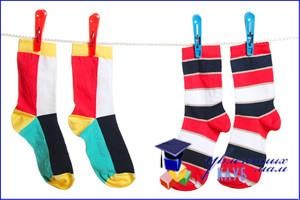 Носочки и прищепкиВешать носочки на веревку с помощью прищепок, а затем снимать – одно удовольствие для Ребёнка. Только понаблюдайте, с каким важным видом ребёнок старается сжать прищепку двумя ручками одновременно, и каким удовлетворенным выглядит, когда дело сделано! Ну и пользу для маленьких пальчиков тоже никто не отменял.Игра с носочками «Сортировка»Предложите	ребенку	рассортировать	все	носочки	по	одному признаку:по цветуразмеруматериалуфактурерисункуПорядок в носочкахМожно научить малыша аккуратно складывать носочки.Во-первых,	это	замечательное	упражнение	для	развития мелкой моторикиВо-вторых, ребенок в игровой форме приучается к порядкуТак что садитесь рядом с ребёнком и покажите ему, как можно сложить носочки, соединяя их попарно.Игра «38…носочков»С помощью этой игры легко объяснить ребенку понятия:«длинный-короткий»«больше-меньше»«мера длины»идею количестваПокажите ребёнку, как можно измерить длину предмета детским носочком. Пусть он опытным путем выяснит, что длиннее.Игра с носочками «Самый меткий»Классика жанра – сверните мячики из носочков (обязательно привлеките к участию в этом подготовительном этапе игры ребёнка – так вы задействуете мелкую моторику) и бросайте их с определенного расстояния в тазик или корзину для игрушек. Кстати, эта игра отлично сочетается с заданием на сортировку. Например, можно бросать в разные корзины большие и маленькие или цветные и черные мячики.Игра «Что в носочке?»Приготовьте несколько мелких предметов разной формы – подойдут детали конструктора, маленькие игрушки, пробки, крупные бусины и т.п. Спрячьте по одному предмету в каждый носочек и предложите ребёнку на ощупь найти названный вами предмет или определить все предметы по очереди (в последнем случае ребёнок не должен видеть, что именно вы складываете в носочки).Игры	с	носочками	«Найди	пару»,	«Четвертый	лишний»,«Последовательности»Как вы понимаете, в эти игры можно играть с обычными носочками. А можно разнообразить игру и обогатить ее возможностями для развития тактильных ощущений ребенка, насыпав в носочки по 3-4 столовых ложки разных круп. Теперь кроха должен, ощупывая носочки:Находить пары с одинаковыми наполнителями.Выкладывать	последовательности,	например,	от	самой мелкой крупы к самой крупной.Искать	лишний	носочек	по	характеру	его	содержимого (например, в рядах:горох, фасоль, чечевица, манка;манка, кукурузная крупа, ячневая крупа, горох;овес, рис, перловка, гречка)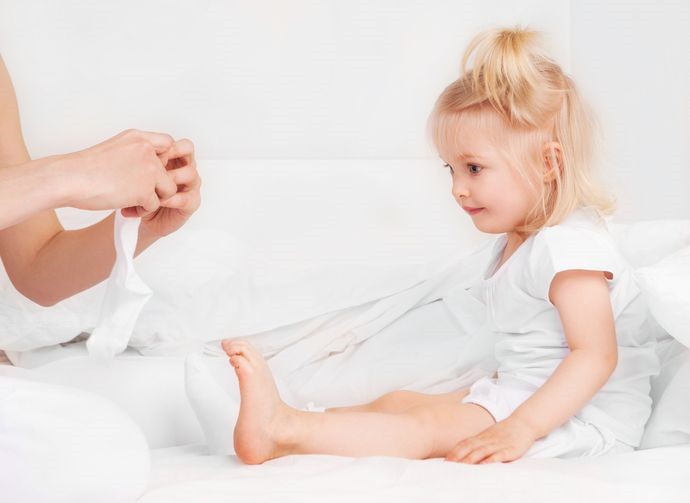 Стихи про носки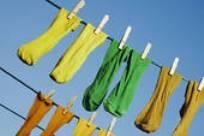 И.ПровковаВ стиральной машине, Как стая трески,Кружились различных Размеров носки.А после, достаточно Быстро и ловко, Повешены былиМы все на веревку. И тут началсяСумасшедший скандал: Никто никогоИз носков не узнал.В. ГвоздевОт моей малышки-дочкиГде-то спрятались носочки. Мы их целый час искали,А они в шкафу лежали.Там где надо – там и были, Просто мы про них забыли.Г.ФайзулинаГде носок мой? Тут лежал! И куда то убежал…Нет на стуле, под столом.Посмотрел уж все кругом. Интересно-интересно…Может он залез под кресло? Может в форточку свалился? Будто в землю провалился!Нет в шкафу и на окошке. Может с ним играла кошка? Поиграла и забылаИ назад не положила… Вот носок мой непоседа! Ты без пары, без соседа-Где-то все сидишь, смеешься, Только в руки не даешься!Хватит уж тебе бродить! Нам ведь в садик выходить…Насмешил семью сегодня Наш лохматенький щенок: Он носки у дяди ВовыИз ботинок уволок. До обеда мы искалиПод кроватью и в шкафу... Оказалось, Шарик вытер Ими лужицу свою!Шарик знал, что скажет мама, Если лужицу найдёт,Знал, что веником колючим Так по попке надаёт!Шарик видел, как Наташа Мыла тряпкой в кухне пол, Взял носки у дяди ВовыИ всё чистенько протёр! А потом унёс на кухню, Сунул в тёплый уголок....Мы нашли за батареей Синий мокренький носок.Т. ГеттеКак-то вечером в кровать Лег в носках Сережа спать. Он-то знает, что и как,И зачем улегся так.Может ты забыл их снять! -Удивилась мама.Что за фокусы опять? Наказанье прямо!Не смеши, сынок, людей И снимай носки скорей. Заупрямился Сережка,В одеяло пряча ножки:Я не буду их снимать, -Заявил он смело.Каждый день носки искать Просто надоело.